         В этом году учащиеся нашей школы, члены школьного телевидения, приняли участие в  V  Региональным фестивале детских и юношеских телестудий  «Телевзгляд», который состоялся 21-22 ноября 2014 года на базе МОУ «Гимназия № . Твери». Фестиваль проходил под эгидой Министерства образования Тверской области. В нем  приняли участие 24 теле и видеостудии из Твери,  Нелидова, Торжка,  В.Волочка, Бологого, Ржева, а также Калининского, Бологовского Жарковского, Нелидовского и  Оленинского  районов области. В жюри фестиваля были  известные тверские тележурналисты  и киноведы.           Возглавляла  его Успенская Ирина Александровна,   тележурналист, киновед, член Союза  кинематографистов России, корреспондент телекомпании ВГТРК, автор программ «Беседы о кино», «Киновестник». Членами  жюри также были Бардеева Екатерина Игоревна, Губернаторский стипендиат, корреспондент телеканала ГТРК  Тверь, и Егоров Николай  Евгеньевич –  телеоператор. На фестиваль было представлено более 120 работ, а общий хронометраж составил, по словам жюри, более 7 часов. Особенно широко представлены телевизионные номинации:  новостные программы, репортажи и телеведущие. Наша телестудия представила шесть сюжетов, два из них были продемонстрированы во время фестиваля. В программу фестиваля входил просмотр конкурсных работ, разбор просмотренного материала, встреча с кинорежиссером Киножурнала «Ералаш» Ильей Белостоцким, мастер-классы  «Создание телесюжета» и «Создание компьютерных мультиков». Наша школьная команда впервые принимала участие в таком фестивале. Мы, что называется, приехали себя показать и других посмотреть. Многие телестудии, особенно из Нелидова, показали довольно высокий класс, некоторые из них являются победителями всероссийских и международных конкурсов детских и юношеских фильмов. Поэтому, когда показывали наши видеосюжеты, было немного страшно: как участники воспримут наш первый опыт. Но наши первые шаги не остались незамеченными. Мы получили диплом в номинации «Успешный дебют», дали интервью тележурналистам ВГТРК и договорились о том, что в ближайшее время они приедут к нам школу, подробно разобрать каждую нашу работу, дадут рекомендации и поделятся секретами мастерства.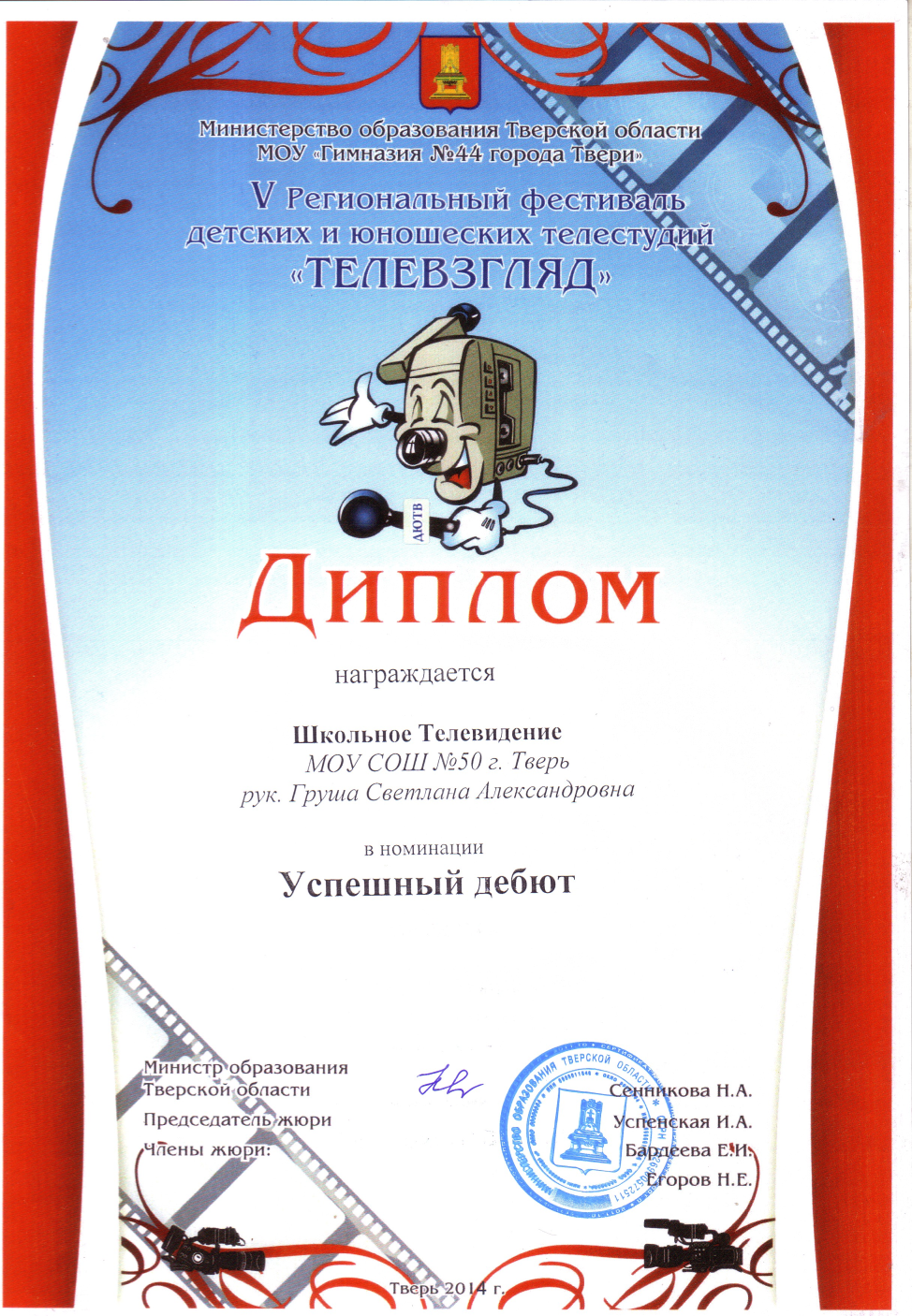 